ПРОТОКОЛ № _____Доп. Вр.                    в пользу                                           Серия 11-метровых                    в пользу                                            Подпись судьи : _____________________ /_________________________ /ПредупрежденияУдаленияПредставитель принимающей команды: ______________________ / _____________________ Представитель команды гостей: _____________________ / _________________________ Замечания по проведению игры ______________________________________________________________________________________________________________________________________________________________________________________________________________________________________________________________________________________________________________________________________________________________________________________________________________________________________________________________________________________________________________________________Травматические случаи (минута, команда, фамилия, имя, номер, характер повреждения, причины, предварительный диагноз, оказанная помощь): _________________________________________________________________________________________________________________________________________________________________________________________________________________________________________________________________________________________________________________________________________________________________________________________________________________________________________Подпись судьи:   _____________________ / _________________________Представитель команды: ______    __________________  подпись: ___________________    (Фамилия, И.О.)Представитель команды: _________    _____________ __ подпись: ______________________                                                             (Фамилия, И.О.)Лист травматических случаевТравматические случаи (минута, команда, фамилия, имя, номер, характер повреждения, причины, предварительный диагноз, оказанная помощь)_______________________________________________________________________________________________________________________________________________________________________________________________________________________________________________________________________________________________________________________________________________________________________________________________________________________________________________________________________________________________________________________________________________________________________________________________________________________________________________________________________________________________________________________________________________________________________________________________________________________________________________________________________________________________________________________________________________________________________________________________________________________________________________________________________________________________________________________________________________________________________________________________________________________________________________________________________________________________________________________________________________________________________________________________________________________________________________________________________________________________________________Подпись судьи : _________________________ /________________________/ 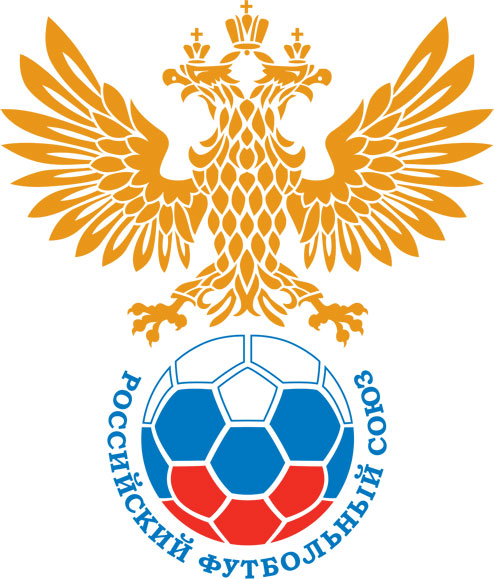 РОССИЙСКИЙ ФУТБОЛЬНЫЙ СОЮЗМАОО СФФ «Центр»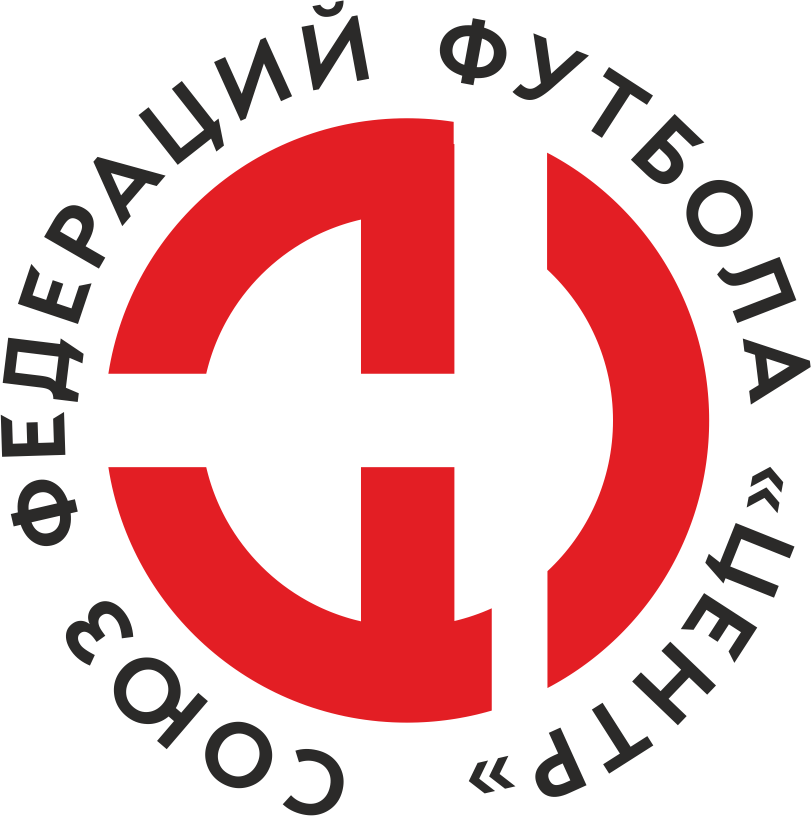    Первенство России по футболу среди команд III дивизиона, зона «Центр» _____ финала Кубка России по футболу среди команд III дивизиона, зона «Центр»Стадион «Локомотив» (Тамбов)Дата:10 августа 2019Тамбов-М (Тамбов)Тамбов-М (Тамбов)Тамбов-М (Тамбов)Тамбов-М (Тамбов)Авангард-М (Курск)Авангард-М (Курск)команда хозяевкоманда хозяевкоманда хозяевкоманда хозяевкоманда гостейкоманда гостейНачало:15:30Освещение:Количество зрителей:100Результат:3:2в пользуТамбов-М (Тамбов)1 тайм:1:1в пользуничьяСудья:Косматых Сергей  (Воронеж)кат.1 помощник:Копаев Владимир (Воронеж)кат.2 помощник:Шайдулин Руслан (Волжский)  кат.Резервный судья:Резервный судья:кат.Инспектор:Сухомлинов Сергей Юрьевич (Липецк)Сухомлинов Сергей Юрьевич (Липецк)Сухомлинов Сергей Юрьевич (Липецк)Сухомлинов Сергей Юрьевич (Липецк)Делегат:СчетИмя, фамилияКомандаМинута, на которой забит мячМинута, на которой забит мячМинута, на которой забит мячСчетИмя, фамилияКомандаС игрыС 11 метровАвтогол0:1Дмитрий МарущенкоАвангард-М (Курск)201:1Дмитрий МеренчуковТамбов-М (Тамбов)242:1Дмитрий МеренчуковТамбов-М (Тамбов)513:1Дмитрий МеренчуковТамбов-М (Тамбов)523:2Сергей ЯрыгинАвангард-М (Курск)90+Мин                 Имя, фамилия                          КомандаОснование86Алексей МедведевАвангард-М (Курск)второе предупреждение в матче (срыв перспективной атаки)РОССИЙСКИЙ ФУТБОЛЬНЫЙ СОЮЗМАОО СФФ «Центр»РОССИЙСКИЙ ФУТБОЛЬНЫЙ СОЮЗМАОО СФФ «Центр»РОССИЙСКИЙ ФУТБОЛЬНЫЙ СОЮЗМАОО СФФ «Центр»РОССИЙСКИЙ ФУТБОЛЬНЫЙ СОЮЗМАОО СФФ «Центр»РОССИЙСКИЙ ФУТБОЛЬНЫЙ СОЮЗМАОО СФФ «Центр»РОССИЙСКИЙ ФУТБОЛЬНЫЙ СОЮЗМАОО СФФ «Центр»Приложение к протоколу №Приложение к протоколу №Приложение к протоколу №Приложение к протоколу №Дата:10 августа 201910 августа 201910 августа 201910 августа 201910 августа 2019Команда:Команда:Тамбов-М (Тамбов)Тамбов-М (Тамбов)Тамбов-М (Тамбов)Тамбов-М (Тамбов)Тамбов-М (Тамбов)Тамбов-М (Тамбов)Игроки основного составаИгроки основного составаЦвет футболок: синие       Цвет гетр: красныеЦвет футболок: синие       Цвет гетр: красныеЦвет футболок: синие       Цвет гетр: красныеЦвет футболок: синие       Цвет гетр: красныеНЛ – нелюбительНЛОВ – нелюбитель,ограничение возраста НЛ – нелюбительНЛОВ – нелюбитель,ограничение возраста Номер игрокаЗаполняется печатными буквамиЗаполняется печатными буквамиЗаполняется печатными буквамиНЛ – нелюбительНЛОВ – нелюбитель,ограничение возраста НЛ – нелюбительНЛОВ – нелюбитель,ограничение возраста Номер игрокаИмя, фамилияИмя, фамилияИмя, фамилия1Даниила Косенков Даниила Косенков Даниила Косенков 15Александр Евтин Александр Евтин Александр Евтин 25Максим Перегудов Максим Перегудов Максим Перегудов 30Илья Казьмин Илья Казьмин Илья Казьмин 27Никита Теселкин Никита Теселкин Никита Теселкин 10Алексей Попов Алексей Попов Алексей Попов 8Алексей Петличев Алексей Петличев Алексей Петличев 26Игорь Сичкар Игорь Сичкар Игорь Сичкар 7Евгений Морев Евгений Морев Евгений Морев 17Сергей Клименко (к)Сергей Клименко (к)Сергей Клименко (к)14Дмитрий Меренчуков Дмитрий Меренчуков Дмитрий Меренчуков Запасные игроки Запасные игроки Запасные игроки Запасные игроки Запасные игроки Запасные игроки 16Николай СлавинНиколай СлавинНиколай Славин18Илья ГерасимовИлья ГерасимовИлья Герасимов21Кирилл КиселевКирилл КиселевКирилл Киселев9Кирилл ЛосевКирилл ЛосевКирилл Лосев19Вячеслав ШабановВячеслав ШабановВячеслав Шабанов11Николай РудаковНиколай РудаковНиколай Рудаков12Дмитрий БыковДмитрий БыковДмитрий Быков5Адам КацаевАдам КацаевАдам КацаевТренерский состав и персонал Тренерский состав и персонал Фамилия, имя, отчествоФамилия, имя, отчествоДолжностьДолжностьТренерский состав и персонал Тренерский состав и персонал 1Тренерский состав и персонал Тренерский состав и персонал 234567ЗаменаЗаменаВместоВместоВместоВышелВышелВышелВышелМинМинСудья: _________________________Судья: _________________________Судья: _________________________11Илья КазьминИлья КазьминИлья КазьминИлья ГерасимовИлья ГерасимовИлья ГерасимовИлья Герасимов121222Игорь СичкарИгорь СичкарИгорь СичкарКирилл ЛосевКирилл ЛосевКирилл ЛосевКирилл Лосев7575Подпись Судьи: _________________Подпись Судьи: _________________Подпись Судьи: _________________33Сергей КлименкоСергей КлименкоСергей КлименкоВячеслав ШабановВячеслав ШабановВячеслав ШабановВячеслав Шабанов7878Подпись Судьи: _________________Подпись Судьи: _________________Подпись Судьи: _________________44Дмитрий МеренчуковДмитрий МеренчуковДмитрий МеренчуковДмитрий БыковДмитрий БыковДмитрий БыковДмитрий Быков878755Алексей ПетличевАлексей ПетличевАлексей ПетличевКирилл КиселевКирилл КиселевКирилл КиселевКирилл Киселев888866Евгений МоревЕвгений МоревЕвгений МоревНиколай РудаковНиколай РудаковНиколай РудаковНиколай Рудаков898977        РОССИЙСКИЙ ФУТБОЛЬНЫЙ СОЮЗМАОО СФФ «Центр»        РОССИЙСКИЙ ФУТБОЛЬНЫЙ СОЮЗМАОО СФФ «Центр»        РОССИЙСКИЙ ФУТБОЛЬНЫЙ СОЮЗМАОО СФФ «Центр»        РОССИЙСКИЙ ФУТБОЛЬНЫЙ СОЮЗМАОО СФФ «Центр»        РОССИЙСКИЙ ФУТБОЛЬНЫЙ СОЮЗМАОО СФФ «Центр»        РОССИЙСКИЙ ФУТБОЛЬНЫЙ СОЮЗМАОО СФФ «Центр»        РОССИЙСКИЙ ФУТБОЛЬНЫЙ СОЮЗМАОО СФФ «Центр»        РОССИЙСКИЙ ФУТБОЛЬНЫЙ СОЮЗМАОО СФФ «Центр»        РОССИЙСКИЙ ФУТБОЛЬНЫЙ СОЮЗМАОО СФФ «Центр»Приложение к протоколу №Приложение к протоколу №Приложение к протоколу №Приложение к протоколу №Приложение к протоколу №Приложение к протоколу №Дата:Дата:10 августа 201910 августа 201910 августа 201910 августа 201910 августа 201910 августа 2019Команда:Команда:Команда:Авангард-М (Курск)Авангард-М (Курск)Авангард-М (Курск)Авангард-М (Курск)Авангард-М (Курск)Авангард-М (Курск)Авангард-М (Курск)Авангард-М (Курск)Авангард-М (Курск)Игроки основного составаИгроки основного составаЦвет футболок: белые   Цвет гетр:  белыеЦвет футболок: белые   Цвет гетр:  белыеЦвет футболок: белые   Цвет гетр:  белыеЦвет футболок: белые   Цвет гетр:  белыеНЛ – нелюбительНЛОВ – нелюбитель,ограничение возрастаНЛ – нелюбительНЛОВ – нелюбитель,ограничение возрастаНомер игрокаЗаполняется печатными буквамиЗаполняется печатными буквамиЗаполняется печатными буквамиНЛ – нелюбительНЛОВ – нелюбитель,ограничение возрастаНЛ – нелюбительНЛОВ – нелюбитель,ограничение возрастаНомер игрокаИмя, фамилияИмя, фамилияИмя, фамилия1Владислав Куницын Владислав Куницын Владислав Куницын 22Алексей Сухарев Алексей Сухарев Алексей Сухарев 5Илья Ободников Илья Ободников Илья Ободников 10Алексей Медведев (к)Алексей Медведев (к)Алексей Медведев (к)77Дмитрий Марущенко Дмитрий Марущенко Дмитрий Марущенко 97Никита Холявский Никита Холявский Никита Холявский 27Сергей Ярыгин Сергей Ярыгин Сергей Ярыгин 8Дмитрий Степанов Дмитрий Степанов Дмитрий Степанов 9Андрей Паршков Андрей Паршков Андрей Паршков 7Максим Тарасов Максим Тарасов Максим Тарасов 11Андрей Шатаев Андрей Шатаев Андрей Шатаев Запасные игроки Запасные игроки Запасные игроки Запасные игроки Запасные игроки Запасные игроки 16Егор СкоробогатькоЕгор СкоробогатькоЕгор Скоробогатько93Кирилл КуприяновКирилл КуприяновКирилл Куприянов17Иван ПоздняковИван ПоздняковИван Поздняков44Денис ОрловДенис ОрловДенис Орлов71Юрий МаханьковЮрий МаханьковЮрий Маханьков14Андрей МатвеевАндрей МатвеевАндрей Матвеев88Михаил БабаевМихаил БабаевМихаил БабаевТренерский состав и персонал Тренерский состав и персонал Фамилия, имя, отчествоФамилия, имя, отчествоДолжностьДолжностьТренерский состав и персонал Тренерский состав и персонал 1Тренерский состав и персонал Тренерский состав и персонал 234567Замена Замена ВместоВместоВышелМинСудья : ______________________Судья : ______________________11Максим ТарасовМаксим ТарасовДенис Орлов3922Андрей ШатаевАндрей ШатаевИван Поздняков53Подпись Судьи : ______________Подпись Судьи : ______________Подпись Судьи : ______________33Никита ХолявскийНикита ХолявскийАндрей Матвеев54Подпись Судьи : ______________Подпись Судьи : ______________Подпись Судьи : ______________44Владислав КуницынВладислав КуницынЕгор Скоробогатько6055Андрей ПаршковАндрей ПаршковЮрий Маханьков816677        РОССИЙСКИЙ ФУТБОЛЬНЫЙ СОЮЗМАОО СФФ «Центр»        РОССИЙСКИЙ ФУТБОЛЬНЫЙ СОЮЗМАОО СФФ «Центр»        РОССИЙСКИЙ ФУТБОЛЬНЫЙ СОЮЗМАОО СФФ «Центр»        РОССИЙСКИЙ ФУТБОЛЬНЫЙ СОЮЗМАОО СФФ «Центр»   Первенство России по футболу среди футбольных команд III дивизиона, зона «Центр» _____ финала Кубка России по футболу среди футбольных команд III дивизиона, зона «Центр»       Приложение к протоколу №Дата:10 августа 2019Тамбов-М (Тамбов)Авангард-М (Курск)команда хозяевкоманда гостей